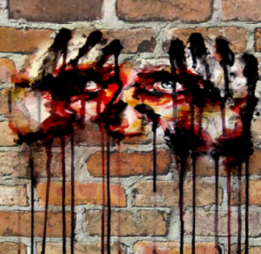 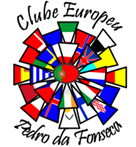 Ficha de Inscrição- Concurso Fotográfico“Olhares sobre a dignidade da condição humana”Fotografia Título __________________________________________________________________Breve descrição da Foto ______________________________________________________________________________________________________________________________________________________________________________________________________Participantes Aluno Nome____________________________________________Ano ____ Turma____ Nº___Professor:Nome _____________________________________________ Grupo ________________Escola __________________________________________________________________Não docentes:Nome __________________________________________________________________Escola___________________________________________________________________Outros elementos da Comunidade EducativaNome ___________________________________________ Contacto _______________Morada __________________________________________________________________DeclaraçãoDeclaro que a fotografia a concurso   é da minha autoria e não viola os direitos de autor.Aceito as condições do regulamento do concurso de fotografia ““Olhares sobre a dignidade da condição humana”Nome __________________________________________     Data _____/ ____/ _____